电抗器安全认证依据换版通知各获证企业：电抗器安全认证涉及标准GB/T 19212.1-2023于2023年09月07日发布，2024年04月01日 实施新版标准。其中涉及已有认证产品的新旧版标准主要技术变化详见附件1。为确保该标准换版工作顺利进行，发放通知如下，请各相关企业执行。换版时限初次认证2024年05月13日起，认证委托人应依据新版标准申请认证，方圆将采用新版标准实施认证并出具新版标准认证证书。获证产品换版时限对于已按旧版标准获证的产品，旧版标准认证证书持有人可于2024年05月13日起，向方圆提交转换新版标准认证证书的变更申请。原则上旧版标准认证证书转换工作应在新版标准实施日期后第一次跟踪检查结束前完成。所有旧版标准认证证书转换工作最迟应于2025年04月01日前完成；逾期未完成的，方圆将注销旧版标准认证证书，方圆将撤销旧版标准认证证书。对于转换认证机构证书，证书转换应与标准换版同时进行。标准换版要求初次认证要求对于初次委托认证的产品，认证委托人可在方圆网站用户平台（http://pc.cqm.cn）在线提出认证委托。方圆受理后，认证委托人应按照新版的要求进行送样和型式试验。获证产品认证依据规则换版要求对于已经依据旧版标准获证的产品，认证委托人在方圆网站用户平台（http://pc.cqm.cn）在线提出标准变更申请，并上传新版标准的《产品描述》和新版标准全项型式试验报告扫描件。方圆对变更申请资料进行评审，评价合格后颁发新版标准证书。旧版证书的回收和新版证书的发放要求持证企业需要将旧版认证证书原件邮寄给分支机构相关人员，方圆收到旧版证书后发放新版认证证书，如旧版证书原件遗失，企业需向方圆提交《证书遗失声明》。联系我们为了提高此次换版的效率和质量，方圆将根据认证企业需求，适时组织培训。如有培训需求，可咨询方圆客服工程师并联系报名。必要时，方圆可指派技术专家到企业现场讲解标准内容及换版流程。联系电话：010-68708564，邮箱：dyb@cqm.com.cn。本方案由方圆制定并解释。方圆标志认证集团2024年05月13日附件1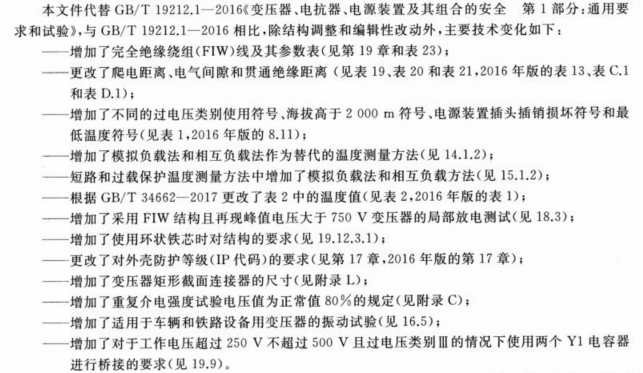 